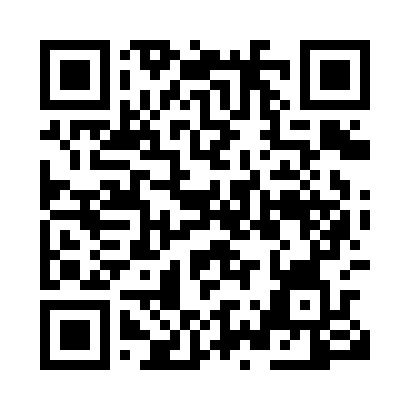 Prayer times for Bratonci, SloveniaSat 1 Jun 2024 - Sun 30 Jun 2024High Latitude Method: Angle Based RulePrayer Calculation Method: Muslim World LeagueAsar Calculation Method: HanafiPrayer times provided by https://www.salahtimes.comDateDayFajrSunriseDhuhrAsrMaghribIsha1Sat2:345:0512:536:168:4111:042Sun2:345:0512:536:168:4211:043Mon2:345:0412:536:178:4311:054Tue2:345:0412:546:178:4411:055Wed2:345:0312:546:188:4411:066Thu2:345:0312:546:188:4511:067Fri2:345:0312:546:198:4611:078Sat2:345:0212:546:198:4711:079Sun2:345:0212:546:208:4711:0710Mon2:345:0212:556:208:4811:0811Tue2:345:0112:556:218:4811:0812Wed2:345:0112:556:218:4911:0913Thu2:345:0112:556:218:5011:0914Fri2:345:0112:566:228:5011:0915Sat2:345:0112:566:228:5011:0916Sun2:345:0112:566:228:5111:1017Mon2:345:0112:566:238:5111:1018Tue2:345:0112:566:238:5211:1019Wed2:355:0112:576:238:5211:1120Thu2:355:0212:576:238:5211:1121Fri2:355:0212:576:248:5211:1122Sat2:355:0212:576:248:5211:1123Sun2:355:0212:576:248:5311:1124Mon2:365:0312:586:248:5311:1125Tue2:365:0312:586:248:5311:1226Wed2:365:0312:586:248:5311:1227Thu2:365:0412:586:248:5311:1228Fri2:375:0412:596:248:5311:1229Sat2:375:0512:596:248:5211:1230Sun2:375:0512:596:248:5211:12